Objednávka č.  404/2023na faktuře uvádějte vždy č. objednávkyObjednatel	DodavatelMěsto Nový Bydžov	Obchodní firma : Petr Potměšil	Masarykovo náměstí 1	Sídlo :	  Vysocká 555/5504 01 NOVÝ BYDŽOV			  Moravské Předměstí			  50011 Hradec Králové  IČ :         00269247	IČ : 	60918403DIČ : CZ00269247	DIČ :  Plátce DPHLhůta plnění : 22.09.2023 -30.09.2023		Cena s DPH : 69 969,08Kč 			Dne: 22.09.2023Vyřizuje / tel. :	Akceptace dne: 22.09.2023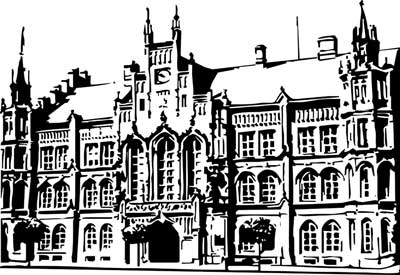 Město Nový BydžovMasarykovo náměstí 1, 504 01 Nový BydžovID schránky v ISDS: 2umb8hkObjednáváme u Vás stavební úpravy – opatření: odstranění vnější vlhkosti budovy č. p. 873, ul. Julia Fučíka v Novém Bydžově.ODPAPoložkaZPÚZORJORGORGKč3613517103040304         69 969,08Předběžnou kontrolu provedl a nárok schválil:Předběžnou kontrolu provedl a nárok schválil:Předběžnou kontrolu provedl a nárok schválil:Předběžnou kontrolu provedl a nárok schválil:Předběžnou kontrolu provedl a nárok schválil:Předběžnou kontrolu provedl a nárok schválil:Příkazce operace: 22.09.2023 14:46:50Příkazce operace: 22.09.2023 14:46:50Příkazce operace: 22.09.2023 14:46:50Příkazce operace: 22.09.2023 14:46:50Příkazce operace: 22.09.2023 14:46:50Příkazce operace: 22.09.2023 14:46:50Správce rozpočtu:  Správce rozpočtu:  Správce rozpočtu:  Správce rozpočtu:  Správce rozpočtu:  Správce rozpočtu:  Datum: 22.09.2023Datum: 22.09.2023Datum: 22.09.2023